Statement of Financial Proof and Affidavit of Support For International Graduate Students 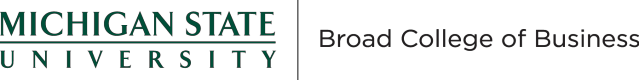 NOTE:  A CERTIFICATE OF ELIGIBILITY (U.S. DEPARTMENT OF JUSTICE FORM I-20) WILL NOT BE ISSUED UNTIL SUFFICIENT FINANCIAL SUPPORT IS VERIFIED BY MSU AND THIS FORM IS COMPLETED. REQUIREMENTS: You are required to show sufficient funds to cover your 1st  year of education plus other expenses in order for Michigan State University to process your I-20. The 2021-22 estimated budget for the Full-Time MBA program is US $75,182.00, MS in Business Data Science Analytics is $60,000.00 and MS in Accounting is $60,000. This is only for year one of your program and is budgeted for the candidate only. The Office of Admission may require proof of additional funding as costs of attending Michigan State University may increase periodically.  Please ensure you have sufficient funding for year two. Verification of Finances can be shown using either option A or B: Certification by a bank that you have funds available (item 5a), AND certification by person(s) responsible for your finances. This person MUST SIGN this form in item 5b. Certification by a government education institution or official agency.  This form MUST HAVE official signature(s) and seal.  Proof of finances from a government, educational institution or official agency may be sent as a separate document.  Such proof must appear on official stationery of the organization, institution or agency and contain original signature(s) and seal (item 5a).  Full Name  													 (Surname/Family Name As Shown on Passport)                     (First-As Shown on Passport)                                 (Middle) Present Address   												 Date of Birth  													How long do you plan to stay in the United States?   									 Official Certification of Funds   Place Seal Here:I certify that the information provided here is correct and complete. Student Signature                                                                                                                                                                        Date  	  Incomplete Statement of Financial Proofs will NOT be processed.  Before sending your Statement of Financial Proof, be sure you have completed, signed and dated this document. We will process your I-20 only after we receive your Statement of Financial Proof. The I-20 will be mailed to the address given in your application. Please note it usually takes 2-3 weeks to process your I-20 (after we have received the Statement of Financial Proof). The U.S. Department of Justice form I-20 will be sent after all admissions materials are received and an admissions decision is made. MSU is an affirmative-action, equal opportunity employer 5a. This is to certify that I have read the information above. It is a true and the funds are available.5b. This is to certify that I have read the information above. It is a true and the funds are available. Signature of official   				 Signature of official 				Address						Address						Name of Financial Sponsor to StudentRelationship of Financial Sponsor to StudentDate 						Date 						